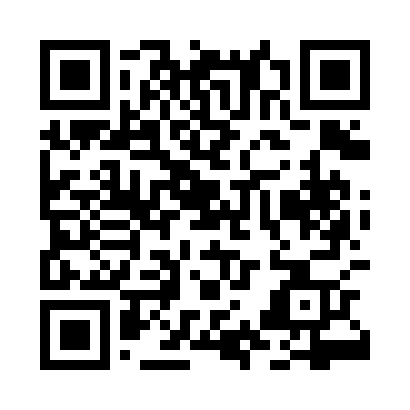 Prayer times for Arvydai, LithuaniaWed 1 May 2024 - Fri 31 May 2024High Latitude Method: Angle Based RulePrayer Calculation Method: Muslim World LeagueAsar Calculation Method: HanafiPrayer times provided by https://www.salahtimes.comDateDayFajrSunriseDhuhrAsrMaghribIsha1Wed3:005:371:156:268:5311:222Thu2:595:351:156:278:5511:223Fri2:585:331:156:288:5711:234Sat2:575:311:146:298:5911:245Sun2:575:291:146:309:0111:256Mon2:565:271:146:319:0311:267Tue2:555:251:146:339:0411:268Wed2:545:231:146:349:0611:279Thu2:535:211:146:359:0811:2810Fri2:525:191:146:369:1011:2911Sat2:525:171:146:379:1211:2912Sun2:515:161:146:389:1411:3013Mon2:505:141:146:399:1511:3114Tue2:495:121:146:409:1711:3215Wed2:495:101:146:419:1911:3216Thu2:485:081:146:429:2111:3317Fri2:475:071:146:439:2211:3418Sat2:475:051:146:449:2411:3519Sun2:465:041:146:459:2611:3520Mon2:465:021:146:469:2711:3621Tue2:455:011:146:479:2911:3722Wed2:454:591:146:489:3111:3823Thu2:444:581:156:499:3211:3824Fri2:444:561:156:509:3411:3925Sat2:434:551:156:509:3511:4026Sun2:434:541:156:519:3711:4127Mon2:424:521:156:529:3811:4128Tue2:424:511:156:539:4011:4229Wed2:414:501:156:549:4111:4330Thu2:414:491:156:549:4211:4331Fri2:414:481:166:559:4411:44